Túrakód: G-H_5-8-sz	/ Táv.: 51,6 km	/	Frissítve: 201-01-30Túranév: Gyalog hosszútáv 5-8-szakaszLeírás:Teljesítménytúránk 7 résztávból áll. 
Teljesítése 6 ellenőrzőpont-igazolást igényel. A rajt és a cél a túra két végpontjának közelében található, az első, illetve az utolsó terepi ellenőrzőpontoknál. Időmérés e két pont között történik! Az első, illetve az utolsó résztávok  csupán a legközelebbi buszmegállótól/buszmegállóig navigálják a túrázót. (Ha más közlekedési eszközzel jutsz ide, vagy haza, akkor bejárásuk nem kötelező.)Rajt: Furioso Emlékpark / 009QR / N46 32.469 E20 24.362.Cél: Ecseri templomrom / 014QR / N46 45.364 E20 23.329. 1. résztáv: /Buszmegálló: Tompahát, Központ - Furioso Emlékpark/A buszmegállótól a park irányába induljunk (DNY) a keleti oldalon. A kis hídon átkelve az emlékmű mellet, egy fatörzsén találjuk az igazoláshoz (rajthoz) szükséges táblát (009QR).2. résztáv: /Furioso Emlékpark - Horthy-Fa/Érkezésünk irányát tartva a buszmegállónál érjük el az aszfaltutat, ahol jobbra (KDK) fordulva ismét a kék sáv vezet bennünket. Az állattartó telep sarkán balra (ÉÉK) véve az irányt, szántók között jutunk át Ótompahátra. (Közkút található.) Szűk másfél kilométert követően leválunk a kék sávról balra (ÉK), hogy egy földúton átvágjunk 4405-ös útra. Ezt elérve röviden balra (NY) haladunk (380 m), majd a 11-es km előtt jobbra térünk le (ÉK), ahonnan földút következik. Ez az ún. Özvegysor. Ezen a szakaszon ismét a nyomvonal lesz a legfőbb támpontunk! Kettő darab 90 fokos fordulatot, majd a Mágocs-éren történő átkelésünket követően érjük el a 4406-os aszfaltozott utat. Ezen a ponton ne hagyjuk, hogy elbizonytalanítson bennünket a mindkét irányba futó track! Kellően belenagyítva pontosan mutatja, hogy mit kell tennünk. Itt balra (ÉNY) kell kitérnünk a bő fél kilométerre található ellenőrzőponthoz (Horthy-Fa, 010QR), mely az út baloldalán található, az erdő sarkánál.3. résztáv: /Horthy-Fa - Árpád-halom/Most indulhatunk visszafelé DK-i irányba. A település szélénél ismét átkelünk a Mágocs-ér felett, jobbunkon szép faragott szoborcsoport mellett haladunk. (PANNONIA SACRA – ÁLDOTT MAGYARORSZÁG) Kissé odébb, balról a Károlyi-kastély kapuján tudunk belesni (akár be is menni) egészen az impozáns épületegyüttesig. A településen befelé haladva szenteljünk figyelmet a nyomvonalnak, nehogy túlszaladjunk a balrafordulás (KÉK) helyén. (E szakaszon közkút is elérhető.) Ha ez megvan, szinte irányváltás nélkül szeljük át a lakott részt, szélénél ismét talajútra váltva. A 4448-as utat elérve ismét a kék sáv lesz a fő iránymutatónk, hogy három töréspontot követően már Árpádhalma házainál haladjunk, szilárd burkolaton. A belterületen itt is teszünk egy „U” kitérőt, hogy elhaladjunk a faragott turulszobor mellett és a Károlyi - Berchold Kastély előtt. (A település központi részén közkutat is fellelhetünk.) A 4448-as utat elérve jobbra (DDK) fordulva rövidesen elénk tárul az Árpád-halma kunhalom. Meg is hódítjuk, hogy a tetején, az oszlopon (Életfa) található csekkpontot is begyűjtsük (011QR).4. résztáv: /Árpád-halom - Cserna-féle szélmalom/A halomról nagy lendületet véve, szilárd burkolaton a 4448, 4449-es utak kereszteződéséig egyenesen haladhatunk. Itt jobbra (ÉÉK) fordulva, balunkon a régi magtár látképével kezdünk bele földutas cikázásunkba. Ismét a trackünkre kell támaszkodni! Csatornák mentén, szántók között haladva fogunk átérni a 4642-es számú útig. Közvetlen előtte keresztezzük a 147-es számú vasutat is. Az út szélét elérve látjuk, hogy szemben folytatódik a földút, melyen jöttünk. De mielőtt továbbhaladnánk rajta, térjünk át az aszfaltcsík másik oldalán, a csatorna bal oldalán induló földútra, hogy a Cserna-féle szélmalom mellett fellelhető kontrollpontunkat felkeressük (012QR).5. résztáv: /Cserna-féle szélmalom - Cserebökény/A malomdombról legurulva, átkelve a csatorna túlsó oldalára, korábbi irányukba (ÉÉNY) haladjuk tovább! Egyenesen követve a földutat, kisérve balunkon a csatornát rövid „Z” kanyarral érjük el a 4403-as utat. Keljünk át rajta. Itt bő másfél kilométeres rázós szakasz következik, mely hajdanán aszfaltút volt, de mára ennek csak nehezen felismerhető nyomai maradtak. A szakasz vége előtt beljebb (100 m), balról (ÉNY) található a hírhedt Fábián-4-es kút, ahol komoly gőzkitörés volt egykoron. Ismét földutat érve behatolunk a Cserebökényi-pusztába. A helyes út kiválasztásában a nyomvonal vezéreljen minden túrázót! Jóval odébb egy derékszögű kanyart és egy cikk-cakkot követően bal oldalon, egy akácfán vár ránk az ellenőrzőpont (013QR).6. résztáv: /Cserebökény - Ecseri templomrom/Az úton továbbhaladva, kiérve az aszfaltúthoz, egy kisebb, lakóházakat és gazdasági épületeket magába foglaló egységbe érünk. (Közben bal oldalon egy kisebb kunhalmot is láthatunk.) Itt balra (ÉNY) kell fordulnunk. Az út minősége hagy maga után némi kívánnivalót, helyenként nehezen szerethető, de a puszta (főként jobbról) látványa minden nyűgöt feledtet az eziránt fogékonyakkal. Bő 4,5 km-el odébb érjük el a 4401-es utat. Jobbra (ÉK) fordulva, bő 300 m után le is térünk róla, balra (ÉNY) a házak irányába. Haladjunk egyenesen, kissé beljebb, de itt már látni is fogjuk balunkon az Ecseri templomromot, mely ellenőrzőpontunk (014QR). A rom előtti tégla oszlop/ülőke egyikén találjuk a táblát.7. résztáv: /Ecseri templomrom - 
Buszmegálló: Fábiánsebestyéni útelágazás/Visszatérve a főúthoz jobbra (DNY) haladjunk a közelben lévő (Fábiánsebestyéni útelágazás) buszmegálló (40 m) eléréséig.  (A menetrendről célszerű előre tájékozódnunk!) Feldolgozták: Füsti-Molnár Viktória, 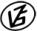 Tapasztalataidat, élményeidet őrömmel fogadjuk! 
(Fotó és videó anyagokat is várunk.)